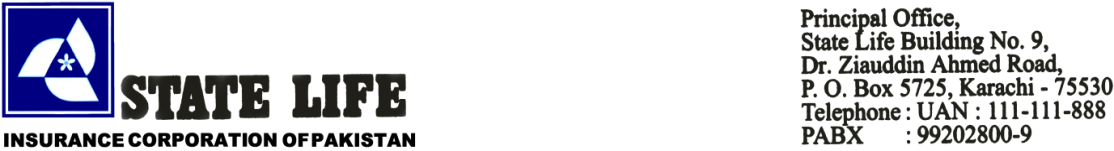 Application FormEmployment Opportunity9. Postal Address:___________________________________________________________________________________________________________________________________________10. Academic Qualification:	(Degrees must be acquired from HEC recognized Universities)11. Professional Qualification / Certification (if any):12. Current Experience Detail:13. Previous Experience Detail:(If more experience or qualification to mention, kindly attach another page & sign)14. Desired Interview Center(* is subject to number of candidates, otherwise will be interviewed at Karachi)15. Undertaking By The Applicant:Position Applied for:Head of Brand and Communications1. Name:2. Father’s Name:3. CNIC #:4. Date of Birth:6. Domicile:	7. District of Domicile:7. District of Domicile:8. Contact No.:8. Email ID :8. Email ID :9. Landline No.:Certificate / Degree LevelDegree TitleMajor SubjectYear PassingPercentage/ GradeBoard/UniversityMatric(10 Years)Intermediate(12 Years)Bachelor(14 Years)Bachelor(Hons)/ Master(16 Years Education)OthersCertificate / Degree LevelDegree TitleMajor SubjectYear PassingPercentage/ GradeBoard/UniversityS. No.Organization/Employer Name Position (Working as)Specialized FieldJob DurationWrite only Month & YearJob DurationWrite only Month & YearS. No.Organization/Employer Name Position (Working as)Specialized FieldFromToi.S. No.Organization/Employer Name Position (Working as)Specialized FieldJob DurationWrite only Month & YearJob DurationWrite only Month & YearS. No.Organization/Employer Name Position (Working as)Specialized FieldFromToi.ii.iii.iv.v.Total Job Experience as on closing date of application:Total Job Experience as on closing date of application:Total Job Experience as on closing date of application:Total Job Experience as on closing date of application:Total Job Experience as on closing date of application:Total Job Experience as on closing date of application:□Karachi□ Lahore*□ Islamabad*I ___________________________ S/o, D/o __________________ hereby certify that the information provided by me in this Form is true, complete and correct to the best of my knowledge and belief. I understand that any misrepresentation omission made on Application Form or other document(s) requested by SLIC may result in cancellation of this and future application in SLIC.Date: _______________ 				Signature of the Candidate_________________Note:Partially filled forms will be rejected.Please send duly filled Application Forms alongwith photocopies of all educational and experience certificates.Clearly indicate Job Title (post name) on right corner of the envelope.Send application through registered post to “Divisional Head (P&GS), 2nd Floor, State Life Building No.9, Dr. Ziauddin Ahmed Road, Karachi”.